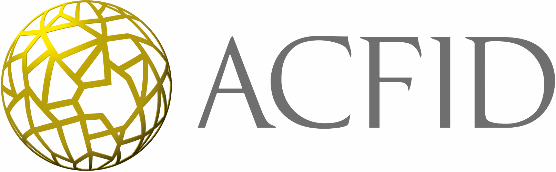 Development Practice Committee – Multiple VacanciesACFID member staff are invited to nominate for the Development Practice Committee (DPC). The DPC is an expert advisory group where learning and development practitioners from the not-for-profit sector meet to provide advice to ACFID on key issues around development effectiveness.The DPC meets 3 to 4 times a year, rotating meetings between face to face and virtual. Travel expenses associated with committee participation must be covered by the member’s own agency.  There are also opportunities and expectations that members engage, lead or work on specific priority projects throughout the year, meaning that the time commitment extends beyond the 4 meetings.Membership of the DPC provides a great opportunity to consider and advance cutting edge thinking with an experienced group of sector leaders, and work across a range of practice related issues of relevance to the whole sector.   The DPC is currently reaching out to a wide range of stakeholders from within the membership and outside to help guide and inform practice.The DPC seeks to reflect the diversity in the membership and to draw on a broad base of relevant skills and experience.  For the current vacancies the DPC is encouraging applicants who have localisation, climate change, ACFID Code of Conduct and international development policy expertise and who have experience working within smaller ACFID member agencies to apply. DPC members are part of a group charged with:championing good practice within the ACFID membership and with other development actors.  leading or supporting specific initiatives which align with ACFID’s strategic priorities, address sector needs and extend understanding of development practice. providing strategic and operational advice to ACFID Secretariat, to ACFID Board and to other ACFID working groups and committees as requested.  engaging with DFAT on development effectiveness policy and practice.  Nominations are open to all staff of ACFID member agencies but we also invite ACFID members to nominate other people that they know of with these skills, e.g., a board member.Nominations are sought to fill three current vacancies that would run from January 2023 to December 2025.Further information regarding the DPC including the current membership and TORs can be found on the ACFID website. SUBMISSION: Nominations close 10 March 2023. Please include your curriculum vitae and a short summary (no more than one page) addressing the terms of reference, outlining the value you will bring to the committee and advising your area of interest to: learning@acfid.asn.au. If you have any questions please contact Jocelyn Condon at jcondon@acfid.asn.au